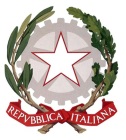 Ministero dell’IstruzioneUfficio Scolastico Regionale per la CampaniaDIREZIONE GENERALESCHEDA DI RICOGNIZIONESEMINARIO ”PASSAGGIO DI TESTIMONE” da inviare all’indirizzo mail    passaggioditestimone.usrcampania@gmail.com  entro il 10 aprile 2021.Nome e cognome docente:_______________________________________________________Nato il _______________________ a _______________________________________________Residente in ____________________________________città ___________________________numero telefono/cellulare docente:________________________________________________e-mail docente: _________________________________________________________________Disciplina d’insegnamento: ______________________________________________________Istituto di appartenenza:_________________________________________________________Indirizzo _______________________________________________________________________ città ___________________________________________________________________________ numero telefonico _______________________________________________________________ e-mail_________________________________________________________________________Esperienze maturate nell’ambito della tematica della Shoah: ___________________________________________________________________________________________________________________________________________________________________________________________________________________________________________________________________________________________________________________________________________________________________________________________________________________________________________________________________________________________________________________________________________________________________________________________________________________________________________________________________________________________________________________________________________________________________________________________________________________________________________________________________________________________________________________________________________________________________________________________